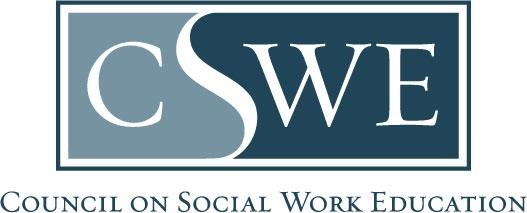 
Commission on Accreditation (COA)Department of Social Work Accreditation (DOSWA)Baccalaureate and Master’s Social Work Program Accreditation2022 EPASForm AS B5.0.1(d) | Public Reporting of Assessment Outcomes
Youngstown State University - Bachelor of Social WorkGeneralist Practice | Summary of PlanGeneralist Practice | Summary of Outcomes
 Assessment Data Collected on: Fall 2022CompetencyInstrumentInstrument:Expected Level of Achievement for InstrumentCompetency:Expected Level of Achievement for CompetencyCompetency 1:
Demonstrate Ethical and Professional BehaviorInstrument 1: GIM I Ethical Dilemma PaperScore 3 out of 4Mean Score 3 out of 4Competency 1:
Demonstrate Ethical and Professional BehaviorInstrument 2: Field EvaluationScore 3 out of 4Mean Score 3 out of 4Competency 2:
Advance Human Rights and Social, Racial, Economic, and Environmental JusticeInstrument 1: Community GIM PaperScore 3 out of 4 on RubricMean Score 3 out of 4Competency 2:
Advance Human Rights and Social, Racial, Economic, and Environmental JusticeInstrument 2:Field EvaluationScore 3 out of 4Mean Score 3 out of 4Competency 3: Engage Anti-Racism, Diversity, Equity, andInclusion (ADEI) in PracticeInstrument 1: Populations At-Risk Research PaperCommunity GIM PaperScore 3 out of 4 on RubricMean Score 3 out of 4Competency 3: Engage Anti-Racism, Diversity, Equity, andInclusion (ADEI) in PracticeInstrument 2: Field EvaluationScore 3 out of 4 on RubricMean Score 3 out of 4Competency 4: Engage in Practice-informed Research and Research-informed PracticeInstrument 1: Source Comparison AssignmentScore 3 out of 4 on RubricMean Score 3 out of 4Competency 4: Engage in Practice-informed Research and Research-informed PracticeInstrument 2:Field EvaluationScore 3 out of 4Mean Score 3 out of 4Competency 5: Engage in Policy PracticeInstrument 1:  Group Paper: Legislative Policy Analysis, Formulates and AdvocacyScore of 3 out of 4Mean Score of 3 out of 4Competency 5: Engage in Policy PracticeInstrument 2: Field EvaluationScore 3 out of 4Mean Score of 3 out of 4Competency 6: Engage with Individuals, Families, Groups, Organizations, and CommunitiesInstrument 1: Group Facilitation AssignmentScore of 3 out of 4Mean Score of 3 out of 4Competency 6: Engage with Individuals, Families, Groups, Organizations, and CommunitiesInstrument 2: Field EvaluationScore 3 out of 4Mean Score of 3 out of 4Competency 7: Assess Individuals, Families, Groups, Organizations, and CommunitiesInstrument 1: Assessment Paper SCWK 3738Score 3 out of 4 on RubricMean Score of 3 out of 4Competency 7: Assess Individuals, Families, Groups, Organizations, and CommunitiesInstrument 2: Field EvaluationScore 3 out of 4Mean Score of 3 out of 4Competency 8: Intervene with Individuals, Families, Groups, Organizations, and CommunitiesInstrument 1: Case Study Intervention SCWK 4826Score 3 out of 4 on RubricMean Score of 3 out of 4Competency 8: Intervene with Individuals, Families, Groups, Organizations, and CommunitiesInstrument 2:  Field EvaluationScore 3 out of 4Mean Score of 3 out of 4Competency 9: Evaluate Practice with Individuals, Families, Groups, Organizations, and CommunitiesInstrument 1: Single Subject Research Project and PaperScore 3 out of 4 on RubricMean Score of 3 out of 4Competency 9: Evaluate Practice with Individuals, Families, Groups, Organizations, and CommunitiesInstrument 2:  Field EvaluationScore 3 out of 4Mean Score of 3 out of 4CompetencyCompetency:
Expected Level of Achievement Inclusive of All InstrumentsAggregate Actual Outcomes:All Program OptionsInstrument 1 (Course Artifact)
n =295Instrument 2 (Field Eval) n=9Aggregate N=304Program Option 1Outcomes:YSU Main Campusn = 234Program Option 2Outcomes:Lorainn = 10Program Option 3Outcomes:Lakelandn = 51Competency 1: Demonstrate Ethical and Professional BehaviorScore 3 out of 4Instrument 1N=3.35Instrument 2 N= 2.52AggregateN=2.93Main Campus = 37N=3.35N/AN/ACompetency 2: Advance Human Rights and Social, Racial, Economic, and Environmental JusticeScore 3 out of 4Instrument 1 N=3.6Instrument 2 N=3.1AggregateN=3.35Main Campus = 10N=3.9N/ALakeland = 15N=3.8Competency 3: Engage Anti-Racism, Diversity, Equity, andInclusion (ADEI) in PracticeScore 3 out of 4Instrument 1N=3.62Instrument 2 N=3.15AggregateN=3.385Main Campus = 37Main Campus = 20Main Campus (GIM Paper) = 26N= 3.77N/AN/ACompetency 4: Engage in Practice-informed Research and Research-informed PracticeScore 3 out of 4Instrument 1N=3.24Instrument 2N=3.2AggregateN=3.22Main Campus = 28N=3.24N/AN/ACompetency 5: Engage in Policy PracticeN=3 out of 4Instrument 1N=3.44Instrument 2N=3.43AggregateN=3.435Main Campus = 18N=3.2N/ALakeland CampusN=13N=3.7Competency 6: Engage with Individuals, Families, Groups, Organizations, and CommunitiesN = 3 out of 4Instrument 1N=3.58Instrument 2N= 3.25AggregateN=3.41Main Campus = 26N=3.88N/AN/ACompetency 7: Assess Individuals, Families, Groups, Organizations, and CommunitiesN=3 out of 4Instrument 1N=3.56Instrument 2N=3.2AggregateN=3.38Main Campus = 24N=3.7N/ALakeland = 12N=3.42Competency 8: Intervene with Individuals, Families, Groups, Organizations, and CommunitiesN=3 out of 4Instrument 1N=3.5Instrument 2N=3.125AggregateN=3.31Main Campus = 17N=3.2Lorain = 10N=3.9Lakeland = 11N=3.6Competency 9: Evaluate Practice with Individuals, Families, Groups, Organizations, and CommunitiesN = 3 out of 4Instrument 1N=3.1Instrument 2N=3.0 AggregateN=3.05Main Campus = 15N=3.1N/AN/A